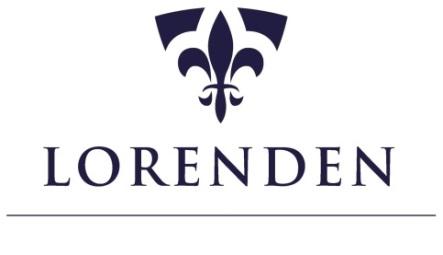 APPLICATION FORM 					1.	PERSONAL DETAILS (please use block capitals)2.	EDUCATION AND ACADEMIC QUALIFICATIONS (with dates)3.	PRESENT APPOINTMENT (or most recent)4.	PREVIOUS EMPLOYMENTS (please start with most recent and include all employments since leaving full-time education, please also account for any gaps in employment)(Continued on separate sheet)5.	PROFESSIONAL DEVELOPMENT (last two years)(please give details of courses and qualifications relevant to this application)6.	OTHER RELEVANT EXPERIENCES (please start with most recent)7. 	INTERESTS (both professional and leisure) 8.	IF THIS APPLICATION IS FOR A SCHOOL OF A PARTICULAR RELIGIOUS          AFFILIATION PLEASE INDICATE BELOW IF YOU ARE OF THAT AFFILIATION 9.	LETTER OF APPLICATION 10a)	DECLARATION BY APPLICANT10b)“This school and the local authority are committed to safeguarding and promoting the welfare of children and young people and will expect all staff and volunteers to share this commitment.  An enhanced Criminal Records Bureau Certificate is required for this post prior to commencement”.10c)10d)11.	REFERENCES	NB	References will only be sought for shortlisted candidates.		May we approach your referees without further reference to you? YES 		The first reference should be your present or most recent employer12.	EQUAL OPPORTUNITIES MONITORINGWe aim to create the conditions in which all applicants and employees are treated solely on the basis of their merits, abilities and potential regardless of gender, colour, ethnic or national origin, age, socio-economic background, disability, religion, family circumstance, sexual orientation or other irrelevant distinction.In order to carry out our equal opportunities policy, we must have some means of monitoring our recruitment and selection.  Only by such measures will we be able to recognise potential sources of discrimination and take remedial action.  The monitoring form will be separated from the application form and securely stored in the strictest confidence.  It will be used for statistical monitoring only.Post Applied For:  After School Care Supervisor (September 2018)School:      Lorenden Preparatory SchoolClosing date for applications:  22nd June 2018 (midday)Surname:Surname:Forename: Preferred TitlePrevious Names: Previous Names: Previous Names:  Date of BirthAddress: (If you have lived less than 5 years at this address, please give previous addresses)Address: (If you have lived less than 5 years at this address, please give previous addresses)Address: (If you have lived less than 5 years at this address, please give previous addresses) N.I. NumberAddress: (If you have lived less than 5 years at this address, please give previous addresses)Address: (If you have lived less than 5 years at this address, please give previous addresses)Address: (If you have lived less than 5 years at this address, please give previous addresses) DfEE NumberAddress: (If you have lived less than 5 years at this address, please give previous addresses)Address: (If you have lived less than 5 years at this address, please give previous addresses)Address: (If you have lived less than 5 years at this address, please give previous addresses) Date of qualificationPostcode Country of qualificationPrevious addresses: Previous addresses: Previous addresses: Previous addresses: (contd)Previous addresses: (contd)H ☎E-mail: M ☎School / College / UniversityFromToSubject. Qualifications. Grades. HonoursSecondary:Secondary (post 16):Higher Education:Further postgraduatequalifications  (including PGCE):Post Held:Reason for leaving:School / College Address:Number on Roll:Age Range:  Date Appointed:LEA / Employer:Responsibility Points:(if applicable)Present or Final Salary / CPS:Notice required:Consent to contact place of employment.Yes / No :    Yes / No :    FromToName and Address of EmployerPosition heldReason for LeavingBrief description of duties:Brief description of duties:Brief description of duties:Brief description of duties:Brief description of duties:FromToName and Address of EmployerPosition heldReason for LeavingBrief description of duties:Brief description of duties:Brief description of duties:Brief description of duties:Brief description of duties:FromToName and Address of EmployerPosition heldReason for LeavingBrief description of duties:Brief description of duties:Brief description of duties:Brief description of duties:Brief description of duties:FromToName and Address of EmployerPosition heldReason for LeavingBrief description of duties:Brief description of duties:Brief description of duties:Brief description of duties:Brief description of duties:Course titleProviderDurationDatesAwards / Qual(if any)Nature of ExperienceProvider       From                     To       From                     ToAs this post is classified as having substantial access to children, appointment will be subject to a police check of previous criminal convictions.  You are required, before appointment, to disclose any conviction, caution or binding over including ‘spent convictions’ under the Rehabilitation of Offenders Act 1974 (Exemptions) Order 1975.Disclosure will only be required following interview if it is considered that you are the most suitable candidate for the post.I appreciate that I must declare any close relationship with a member of the school’s Governing Body.  I understand that failure to disclose such a relationship may result in my disqualification.I agree that Lorenden Prep School can keep my details for a period of 6 months after the application deadline in order to contact me further should a suitable vacancy become available.I declare that the information I have given on this form is correct and I understand that failure to complete the form fully and accurately could result in an incorrect assessment of salary, and / or exclusion from shortlisting, or may, in the event of employment, result in disciplinary action or dismissal. Signature:                                                                                        Date:(i)(i)(i)(ii)(ii)(ii)Name:Name:Position:Position:Address:Address:Address:Address:Address:Address:Telephone No:Telephone No:Telephone No:Telephone No:Email address:Email address:Email address:Email address:In what capacity do you know the above?In what capacity do you know the above?In what capacity do you know the above?In what capacity do you know the above?If you were known to either of your referees by another name, please give details:If you were known to either of your referees by another name, please give details:If you were known to either of your referees by another name, please give details:If you were known to either of your referees by another name, please give details:If you were known to either of your referees by another name, please give details:If you were known to either of your referees by another name, please give details:Please mark with an X as appropriatePlease mark with an X as appropriatePlease mark with an X as appropriatePlease mark with an X as appropriatePlease mark with an X as appropriatePlease mark with an X as appropriatePlease mark with an X as appropriateGender: Gender: Female      Female      Male      Male      Marital Status: Marital Status: Married      Married      Single      Single      Age:Age:Below 26      Below 26      26 – 35      26 – 35      36 – 45      36 – 45      46 – 55      46 – 55      56 – 65                           56 – 65                           How would you describe your ethnic origin?How would you describe your ethnic origin?How would you describe your ethnic origin?How would you describe your ethnic origin?How would you describe your ethnic origin?How would you describe your ethnic origin?Black:Caribbean      Caribbean      African      African      Other      White: European      European      European      European      Other      Asian:Indian      Indian      Pakistani      Pakistani      Bangladeshi      Chinese:      Chinese:      Chinese:      Chinese:      Chinese:      Chinese:      Other:Please specify:      Please specify:      Please specify:      Please specify:      Please specify:      Do you have any disability as described within the terms of the Equality Act 2010?Do you have any disability as described within the terms of the Equality Act 2010?Yes / No :      Yes / No :      Yes / No :      Yes / No :      